STUDIEPLAN/LEARNING AGREEMENTEj Erasmus+	Academic year 20..../20....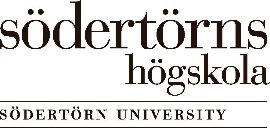 Study period: from  ….     to ….Field of study: ...........................DETAILS OF THE PROPOSED STUDY PROGRAMME ABROAD/LEARNING AGREEMENTFair translation of grades must be ensured and the student has been informed about the methodologyCHANGES TO ORIGINAL PROPOSED STUDY PROGRAMME/LEARNING AGREEMENT(to be filled in ONLY if appropriate)if necessary, continue this list on a separate sheetName of student: ..................................................................................................................................................................Sending institution:................................................................................................. Country: .......................................................................Receiving institution: ................................................................................................ Country: .....................................................................Course unit code (if any) and page no. of the course catalogue.................................................................................................................................................................................................................................................................................................................................................................................................................................................................................................................................................................................................................................Course unit title (as indicated in the course catalogue).................................................................................................................................................................................................................................................................................................................................................................................................................................................................................................................................................................................................................................................................................................................................................................................................... if necessary, continue the list on a separate sheet....................................................................Number of ECTS credits....................................................................................................................................................................................................................................................................................................................................................................................................................................................................................................................................................................................................................................................................................Student’s signature...........................................................................................       Date: ..................................................................................SENDING INSTITUTIONWe confirm that the proposed programme of study/learning agreement is approved.SENDING INSTITUTIONWe confirm that the proposed programme of study/learning agreement is approved.Departmental coordinator’s signature.............................................................................Date: ...................................................................Tillgodoräknas: Ersätter befintlig kurs på Sh     Som breddande utlandsstudierRECEIVING INSTITUTIONWe confirm that this proposed programme of study/learning agreement is approved.RECEIVING INSTITUTIONWe confirm that this proposed programme of study/learning agreement is approved.Departmental coordinator’s signature..............................................................................Date: ...................................................................Institutional coordinator’s signature...................................................................................................Date: .................................................................................Name of student: .............................................................................................................................................................Sending institution: .......................................................................................................  Country: ............................................................Course unit code (if any) and page no. of the course catalogue......................................................................................................................................................................................................................................................................................................................Course unit title (as indicated in the course catalogue)......................................................................................................................................................................................................................................................................................................................................................................................................................................................................................DeletedcourseunitAddedcourseunitNumber of ECTS credits................................................................................................................................................................................................................................................Student’s signature..........................................................................................  Date: ..........................................................SENDING INSTITUTIONWe confirm that the above-listed changes to the initially agreed programme of study/learning agreement are approved.SENDING INSTITUTIONWe confirm that the above-listed changes to the initially agreed programme of study/learning agreement are approved.Departmental coordinator’s signature.....................................................................................Date: ....................................................................Tillgodoräknas: Ersätter befintlig kurs på Sh     Som breddande utlandsstudierRECEIVING INSTITUTIONWe confirm bye the above-listed changes to the initially agreed programme of study/learning agreement are approved.RECEIVING INSTITUTIONWe confirm bye the above-listed changes to the initially agreed programme of study/learning agreement are approved.Departmental coordinator’s signature.....................................................................................Date: ....................................................................Institutional coordinator’s signature...................................................................................................Date: .................................................................................